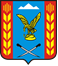 Управление образования администрации Предгорного муниципального района Ставропольского края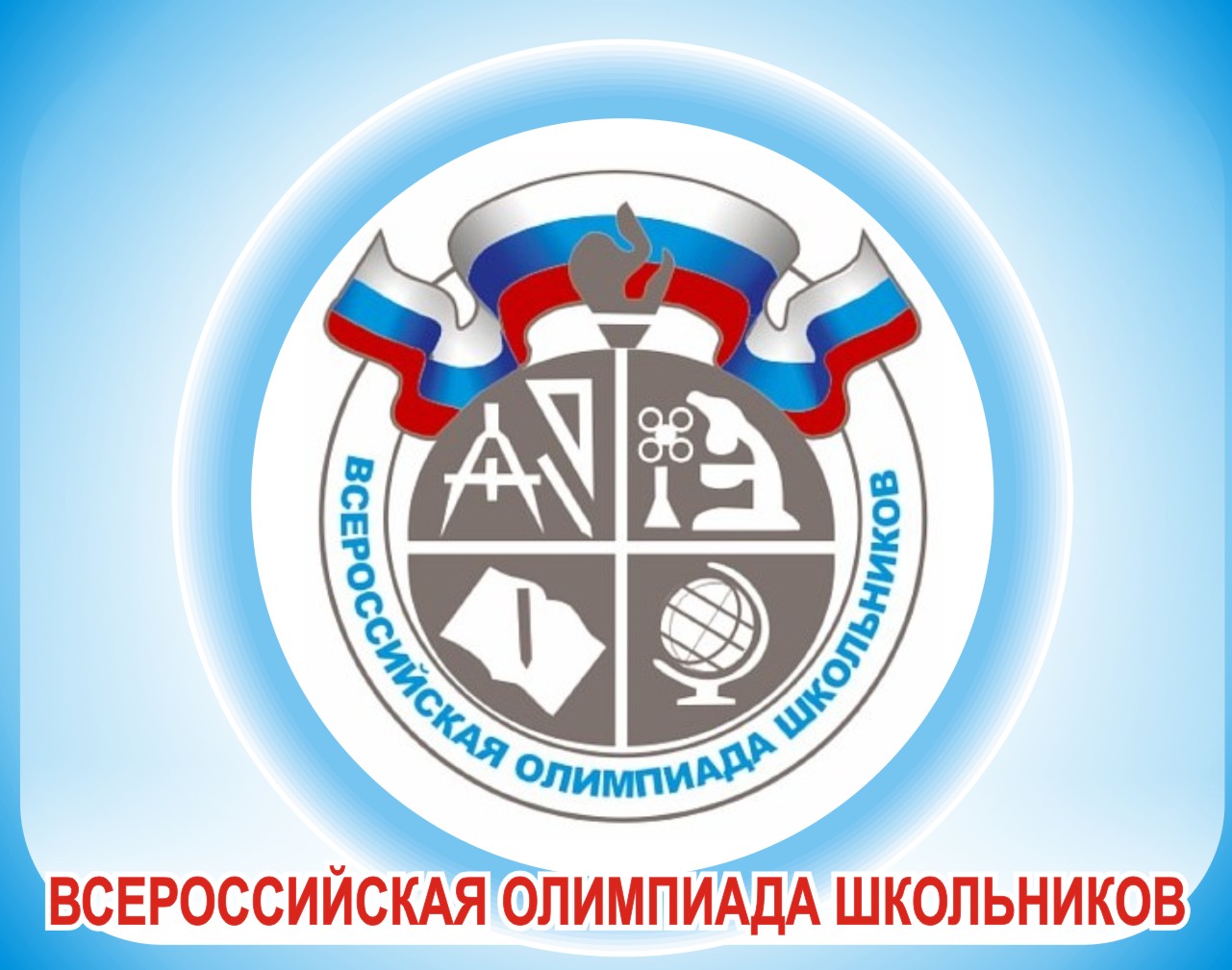 ПРОГРАММАпроведения муниципального этапа всероссийской олимпиады школьников13 НОЯБРЯ 2018 ГОДА – АстрономияМесто проведения: МБОУ СОШ №15Ответственная за проведение олимпиады – Леонова Елена Николаевна методист управления образования тел. 8(928)264-10-93e-mail: helena.tanova@yandex.ruОрганизационные мероприятияОрганизационные мероприятияОрганизационные мероприятия9:00 -9:30Совещание с организаторамиАудитория 19:00 -9:30Регистрация участниковХолл школы9:30-9:50Открытие олимпиады.Инструктаж по проведению олимпиады для участников1 этаж10:00Начало олимпиады10:00 - 13:00Выполнение олимпиадных заданийАудитории№1,2,3,4,52 этаж14:00-16:00Разбор олимпиадных заданийКабинет музыки 1 этажРабота членов жюриРабота членов жюриРабота членов жюрис 15:00Работа членов жюри, подведение итоговКабинет музыки 1 этажПоказ олимпиадных работ 14.11.2018 года МБОУ СОШ №15Показ олимпиадных работ 14.11.2018 года МБОУ СОШ №15Показ олимпиадных работ 14.11.2018 года МБОУ СОШ №1512:00АстрономияАудитория №1Ознакомление участников олимпиады с результатамиОзнакомление участников олимпиады с результатамиОзнакомление участников олимпиады с результатамиНа сайте управления образования администрации Предгорного муниципального района Ставропольского края: http://predgorrono.nov.ru/?page_id=1017(раздел Всероссийская олимпиада школьников)На сайте управления образования администрации Предгорного муниципального района Ставропольского края: http://predgorrono.nov.ru/?page_id=1017(раздел Всероссийская олимпиада школьников)На сайте управления образования администрации Предгорного муниципального района Ставропольского края: http://predgorrono.nov.ru/?page_id=1017(раздел Всероссийская олимпиада школьников)13.11Предварительные протоколыСайт УО АПМР СК14.11Подача апелляцииУО АПМР СК17.11Итоговые протоколыСайт УО АПМР СКОргкомитетУчительскаяМедицинское обслуживаниеМедицинский кабинет